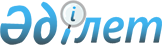 О бюджете Коксуского района на 2019-2021 годыРешение Коксуского районного маслихата Алматинской области от 27 декабря 2018 года № 40-1. Зарегистрировано Департаментом юстиции Алматинской области 16 января 2019 года № 5000.
      В соответствии с пунктом 2 статьи 9 Бюджетного кодекса Республики Казахстан от 4 декабря 2008 года, подпунктом 1) пункта 1 статьи 6 Закона Республики Казахстан от 23 января 2001 года "О местном государственном управлении и самоуправлении в Республике Казахстан", маслихат Коксуского района РЕШИЛ:
      1. Утвердить районный бюджет на 2019-2021 годы согласно приложениям 1, 2, 3 к настоящему решению соответственно, в том числе на 2019 год в следующих объемах:
      1) доходы 9 918 711 тысяч тенге, в том числе:
      налоговые поступления 967 015 тысяч тенге; 
      неналоговые поступления 7 380 тысяч тенге; 
      поступления от продажи основного капитала 12 519 тысяч тенге;
      поступления трансфертов 8 931 797 тысяч тенге, в том числе:
      трансферты из нижестоящих органов государственного управления 239 тысяч тенге;
      целевые текущие трансферты 4 032 686 тысяч тенге;
      целевые трансферты на развитие 1 264 672 тысячи тенге;
      субвенции 3 634 200 тысяч тенге;
      2) затраты 9 930 095 тысяч тенге;
      3) чистое бюджетное кредитование 111 976 тысяч тенге, в том числе: 
      бюджетные кредиты 151 150 тысяч тенге; 
      погашение бюджетных кредитов 39 174 тысячи тенге;
      4) сальдо по операциям с финансовыми активами 0 тенге;
      5) дефицит (профицит) бюджета (-) 123 360 тысяч тенге;
      6) финансирование дефицита (использование профицита) бюджета 123 360 тысяч тенге."
      Сноска. Пункт 1 - в редакции решения Коксуского районного маслихата Алматинской области от 04.12.2019 № 55-1 (вводится в действие с 01.01.2019).


      2. Утвердить резерв местного исполнительного органа района на 2019 год в сумме 13 641 тысяча тенге. 
      3. Учесть, что в районном бюджете на 2019 год предусмотрены трансферты органам местного самоуправления в сумме 4 839 тысяч тенге, согласно приложению 4 к настоящему решению.
      Акимам сельских округов обеспечить эфективное использование бюджетных средств, поступающих на контрольный счет наличности местного самоуправления.
      4. Предусмотреть в районном бюджете на 2019 год объемы бюджетных субвенции, передаваемых из районного бюджета в бюджеты сельских округов, в сумме 123 991 тысяча тенге, в том числе:
      Балпыкскому сельскому округу 45 405 тысяч тенге; 
      Жарлыозекскому сельскому округу 14 602 тысячи тенге; 
      Лабасинскому сельскому округу 10 718 тысяч тенге; 
      Мукринскому сельскому округу 14 874 тысячи тенге; 
      Муканчинскому сельскому округу 12 710 тысяч тенге; 
      Алгабасскому сельскому округу 13 849 тысяч тенге; 
      Енбекшинскому сельскому округу 11 833 тысячи тенге. 
      5. Учесть, что в районном бюджете на 2019 год предусмотрены целевые текущие трансферты бюджетам сельских округов, в том числе на: 
      реализацию мер по содействию экономическому развитию регионов в рамках Программы развития регионов до 2020 года;
      повышение заработной платы отдельных категорий гражданских служащих, работников организаций, содержащихся за счет средств государственного бюджета, работников казенных предприятий в связи с изменением размера минимальной заработной платы;
      реализацию государственного образовательного заказа в дошкольных организациях образования;
      реализацию мероприятий по благоустройству и озеленению населенных пунктов, обеспечение санитарии и освещение улиц населенных пунктов.
      Распределение указанных трансфертов бюджетам сельских округов определяется на основании постановления акимата Коксуского района.
      6. Установить перечень районных бюджетных программ не подлежащих секвестру в процессе исполнения районного бюджета на 2019 год согласно приложению 5 к настоящему решению.
      7. Контроль за исполнением настоящего решения возложить на постоянную комиссию маслихата Коксуского района "По экономическому развитию района, местному бюджету, охраны природы и вопросам сельского хозяйства".
      8. Настоящее решение вводится в действие с 1 января 2019 года. Районный бюджет на 2019 год
      Сноска. Приложение 1 - в редакции решения Коксуского районного маслихата Алматинской области от 04.12.2019 № 55-1 (вводится в действие с 01.01.2019). Трансферты органам местного самоуправления на 2019 год Перечень районных бюджетных программ не подлежащих секвестру в процессе исполнения районного бюджета на 2019 год Районный бюджет на 2020 год Районный бюджет на 2021 год
					© 2012. РГП на ПХВ «Институт законодательства и правовой информации Республики Казахстан» Министерства юстиции Республики Казахстан
				
      Председатель сессии

      маслихата Коксуского района

К. Карабасов

      Секретарь маслихата

      Коксуского района

А. Досымбеков
Приложение 1 к решению маслихата Коксуского района от "27" декабря 2018 года № 40-1 "О бюджете Коксуского района на 2019-2021 годы"
Категория
Категория
Категория
Категория
 

Сумма

(тысяч тенге)
Класс
Класс
Класс
 

Сумма

(тысяч тенге)
Подкласс
Подкласс
 

Сумма

(тысяч тенге)
 Наименование
 

Сумма

(тысяч тенге)
1. Доходы
9 918 711
1
Налоговые поступления
967 015
01
Подоходный налог
325 425
2
Индивидуальный подоходный налог
325 425
03
Социальный налог
353 000
1
Социальный налог
353 000
04
Hалоги на собственность
273 864
1
Hалоги на имущество
260 958
3
Земельный налог
1 374
4
Hалог на транспортные средства
5 582
5
Единый земельный налог
5 950
05
Внутренние налоги на товары, работы и услуги
7 885
2
Акцизы
2 066
3
Поступления за использование природных и других ресурсов
1 531
4
Сборы за ведение предпринимательской и профессиональной деятельности
4 288
08
Обязательные платежи, взимаемые за совершение юридически значимых действий и (или) выдачу документов уполномоченными на то государственными органами или должностными лицами
6 841
1
Государственная пошлина
6 841
2
Неналоговые поступления
7 380
01
Доходы от государственной собственности
5 398
1
Поступления части чистого дохода коммунальных государственных предприятий
2 148
5
Доходы от аренды имущества, находящегося в государственной собственности
3 250
04
Штрафы, пени, санкции, взыскания, налагаемые государственными учреждениями, финансируемыми из государственного бюджета, а также содержащимися и финансируемыми из бюджета (сметы расходов) Национального Банка Республики Казахстан 
84
1
 Штрафы, пени, санкции, взыскания, налагаемые государственными учреждениями, финансируемыми из государственного бюджета, а также содержащимися и финансируемыми из бюджета (сметы расходов) Национального Банка Республики Казахстан, за исключением поступлений от организаций нефтяного сектора 
84
06
Прочие неналоговые поступления
1 898
1
Прочие неналоговые поступления
1 898
3
Поступления от продажи основного капитала
12 519
03
Продажа земли и нематериальных активов
12 519
1
Продажа земли
12 519
4
Поступления трансфертов 
8 931 797
01
Трансферты из нижестоящих органов государственного управления
239
3
Трансферты из бюджетов городов районного значения, сел, поселков, сельских округов
239
02
Трансферты из вышестоящих органов государственного управления
8 931 558
2
Трансферты из областного бюджета
8 931 558
Функциональная группа
Функциональная группа
Функциональная группа
Функциональная группа
Функциональная группа
 

Сумма

(тысяч тенге)
Функциональная подгруппа
Функциональная подгруппа
Функциональная подгруппа
Функциональная подгруппа
 

Сумма

(тысяч тенге)
Администратор бюджетных программ
Администратор бюджетных программ
Администратор бюджетных программ
 

Сумма

(тысяч тенге)
Программа
Программа
 

Сумма

(тысяч тенге)
Наименование
 

Сумма

(тысяч тенге)
2. Затраты
9 930 095
01
Государственные услуги общего характера
299 194
1
Представительные, исполнительные и другие органы, выполняющие общие функции государственного управления
264 048 
112
Аппарат маслихата района (города областного значения)
18 428
001
Услуги по обеспечению деятельности маслихата района (города областного значения)
18 373
003
Капитальные расходы государственного органа
55
122
Аппарат акима района (города областного значения)
188 760
001
Услуги по обеспечению деятельности акима района (города областного значения)
133 216
003
Капитальные расходы государственных органов
6 454
113
Целевые текущие трансферты из местных бюджетов
49 090
123
Аппарат акима района в городе, города районного значения, поселка, села, сельского округа
56 860
001
Услуги по обеспечению деятельности акима района в городе, города районного значения, поселка, села, сельского округа
54 376
022
Капитальные расходы государственных органов
2 484
2
Финансовая деятельность
17 938
452
Отдел финансов района (города областного значения)
17 938
001
Услуги по реализации государственной политики в области исполнения бюджета и управления коммунальной собственностью района (города областного значения)
14 922
003
Проведение оценки имущества в целях налогообложения
1 124
010
Приватизация, управление коммунальным имуществом, постприватизационная деятельность и регулирование споров, связанных с этим
1 220
018
Капитальные расходы государственного органа
295
113
Целевые текущие трансферты из местных бюджетов
377
5
Планирование и статистическая деятельность
17 208
453
Отдел экономики и бюджетного планирования района (города областного значения)
17 208
001
Услуги по реализации государственной политики в области формирования и развития экономической политики, системы государственного планирования
16 862
004
Капитальные расходы государственных органов
346
02
Оборона
59 754
1
Военные нужды
4 030
122
Аппарат акима района (города областного значения)
4 030
005
Мероприятия в рамках исполнения всеобщей воинской обязанности
4 030
2
Организация работы по чрезвычайным ситуациям
55 724
122
Аппарат акима района (города областного значения)
55 724
006
Предупреждение и ликвидация чрезвычайных ситуаций масштаба района (города областного значения)
54 339
007
Мероприятия по профилактике и тушению степных пожаров районного (городского) масштаба, а также пожаров в населенных пунктах, в которых не созданы органы государственной противопожарной службы
1 385
03
Общественный порядок, безопасность, правовая, судебная, уголовно-исполнительная деятельность
9 804
1
Правоохранительная деятельность
3 632
467
Отдел строительства района (города областного значения)
3 632
066
Строительство объектов общественного порядка и безопасности
3 632
9
Прочие услуги в области общественного порядка и безопасности
6 172
485
Отдел пассажирского транспорта и автомобильных дорог района (города областного значения)
6 172
021
Обеспечение безопасности дорожного движения в населенных пунктах
6 172
04
Образование
4 783 440
1
Дошкольное воспитание и обучение
466 028
464
Отдел образования района (города областного значения)
466 028
024
Целевые текущие трансферты бюджетам города районного значения, села, поселка, сельского округа на реализацию государственного образовательного заказа в дошкольных организациях образования
384 005
040
Реализация государственного образовательного заказа в дошкольных организациях образования
82 023
2
Начальное, основное среднее и общее среднее образование
3 596 306
464
Отдел образования района (города областного значения)
3 056 679
003
Общеобразовательное обучение
2 984 579
006
Дополнительное образование для детей 
72 100
465
Отдел физической культуры и спорта района (города областного значения)
97 890
017
Дополнительное образование для детей и юношества по спорту
97 890
467
Отдел строительства района (города областного значения)
441 737
024
Строительство и реконструкция объектов начального, основного среднего и общего среднего образования
441 737
9
Прочие услуги в области образования
721 106
464
Отдел образования района (города областного значения)
721 106
001
Услуги по реализации государственной политики на местном уровне в области образования 
14 790
004
Информатизация системы образования в государственных учреждениях образования района (города областного значения)
23 000
005
Приобретение и доставка учебников, учебно-методических комплексов для государственных учреждений образования района (города областного значения)
91 447
007
Проведение школьных олимпиад, внешкольных мероприятий и конкурсов районного (городского) масштаба
3 031
012
Капитальные расходы государственного органа
455
015
Ежемесячные выплаты денежных средств опекунам (попечителям) на содержание ребенка-сироты (детей-сирот), и ребенка (детей), оставшегося без попечения родителей
14 179
067
Капитальные расходы подведомственных государственных учреждений и организаций
573 692
113
Целевые текущие трансферты из местных бюджетов
512
06
Социальная помощь и социальное обеспечение
1 351 588
1
Социальное обеспечение
906 037
451
Отдел занятости и социальных программ района (города областного значения)
904 351
005
Государственная адресная социальная помощь
903 734
057
Обеспечение физических лиц, являющихся получателями государственной адресной социальной помощи, телевизионными абонентскими приставками
617
464
Отдел образования района (города областного значения)
1 686
030
Содержание ребенка (детей), переданного патронатным воспитателям
1 686
2
Социальная помощь
403 739
451
Отдел занятости и социальных программ района (города областного значения)
420 121
002
Программа занятости
242 854
004
Оказание социальной помощи на приобретение топлива специалистам здравоохранения, образования, социального обеспечения, культуры, спорта и ветеринарии в сельской местности в соответствии с законодательством Республики Казахстан
23 445
006
Оказание жилищной помощи
4 019
007
Социальная помощь отдельным категориям нуждающихся граждан по решениям местных представительных органов
13597
010
Материальное обеспечение детей-инвалидов, воспитывающихся и обучающихся на дому
2 697
014
Оказание социальной помощи нуждающимся гражданам на дому
42 009
017
Обеспечение нуждающихся инвалидов обязательными гигиеническими средствами и предоставление услуг специалистами жестового языка, индивидуальными помощниками в соответствии с индивидуальной программой реабилитации инвалида
40 132
023
Обеспечение деятельности центров занятости населения
34 986
9
Прочие услуги в области социальной помощи и социального обеспечения
41 812
451
Отдел занятости и социальных программ района (города областного значения)
41 812
001
Услуги по реализации государственной политики на местном уровне в области обеспечения занятости и реализации социальных программ для населения
20 897
011
Оплата услуг по зачислению, выплате и доставке пособий и других социальных выплат
13 880
021
Капитальные расходы государственных органов
455
050
Обеспечение прав и улучшение качества жизни инвалидов в Республике Казахстан
4 180
067
Капитальные расходы подведомственных государственных учреждений и организаций
2 400
07
Жилищно-коммунальное хозяйство
1 786 095
1
Жилищное хозяйство
1 233 891
463
Отдел земельных отношений района (города областного значения)
36 596
016
Изъятие земельных участков для государственных нужд
36 596
467
Отдел строительства района (города областного значения)
962 201
003
Проектирование и (или) строительство, реконструкция жилья коммунального жилищного фонда
650 544
004
Проектирование, развитие и (или) обустройство инженерно-коммуникационной инфраструктуры
64 047
098
Приобретение жилья коммунального жилищного фонда
247 610
487
Отдел жилищно-коммунального хозяйства и жилищной инспекции района (города областного значения)
235 094
001
Услуги по реализации государственной политики на местном уровне в области жилищно-коммунального хозяйства и жилищного фонда
13 135
003
Капитальные расходы государственных органов
455
113
Целевые текущие трансферты из местных бюджетов
221 504
2
Коммунальное хозяйство
113 837
467
Отдел строительства района (города областного значения)
16 600
005
Развитие коммунального хозяйства
16 600
487
Отдел жилищно-коммунального хозяйства и жилищной инспекции района (города областного значения)
97 237
016
Функционирование системы водоснабжения и водоотведения
6 337
026
Организация эксплуатации тепловых сетей, находящихся в коммунальной собственности районов (городов областного значения)
2 916
029
Развитие системы водоснабжения и водоотведения
87 984
3
Благоустройство населенных пунктов
438 367
123
Аппарат акима района в городе, города районного значения, поселка, села, сельского округа
1 417
008
Освещение улиц населенных пунктов
987
011
Благоустройство и озеленение населенных пунктов
430
487
Отдел жилищно-коммунального хозяйства и жилищной инспекции района (города областного значения)
436 950
017
Обеспечение санитарии населенных пунктов
235
030
Благоустройство и озеленение населенных пунктов
436 715
08
Культура, спорт, туризм и информационное пространство
244 426
1
Деятельность в области культуры
144 632
455
Отдел культуры и развития языков района (города областного значения)
144 632
003
Поддержка культурно-досуговой работы
144 632
2
Спорт
18 316
465
Отдел физической культуры и спорта района (города областного значения)
18 316
001
Услуги по реализации государственной политики на местном уровне в сфере физической культуры и спорта
7 539
004
Капитальные расходы государственных органов
400
006
Проведение спортивных соревнований на районном (города областного значения) уровне
2 345
007
Подготовка и участие членов сборных команд района (города областного значения) по различным видам спорта на областных спортивных соревнованиях
7 325
032
Капитальные расходы подведомственных государственных учреждений и организаций
707
3
Информационное пространство
38 449
455
Отдел культуры и развития языков района (города областного значения)
29 500
006
Функционирование районных (городских) библиотек
28 426
007
Развитие государственного языка и других языков народа Казахстана
1 074
456
Отдел внутренней политики района (города областного значения)
8 949
002
Услуги по проведению государственной информационной политики
8 949
9
Прочие услуги по организации культуры, спорта, туризма и информационного пространства
43 029
455
Отдел культуры и развития языков района (города областного значения)
28 423
001
Услуги по реализации государственной политики на местном уровне в области развития языков и культуры
8 328
010
Капитальные расходы государственных органов
400
032
Капитальные расходы подведомственных государственных учреждений и организаций
19 695
456
Отдел внутренней политики района (города областного значения)
14 606
001
Услуги по реализации государственной политики на местном уровне в области информации, укрепления государственности и формирования социального оптимизма граждан
12 947
006
Капитальные расходы государственных органов
1 659
09
Топливно-энергетический комплекс и недропользование
7 776
1
Топливо и энергетика
7 776
487
Отдел жилищно-коммунального хозяйства и жилищной инспекции района (города областного значения)
7 776
009
Развитие теплоэнергетической системы
7 776
10
Сельское, водное, лесное, рыбное хозяйство, особо охраняемые природные территории, охрана окружающей среды и животного мира, земельные отношения
268 788
1
Сельское хозяйство
222 822
462
Отдел сельского хозяйства района (города областного значения)
45 434
001
Услуги по реализации государственной политики на местном уровне в сфере сельского хозяйства
44 979
006
Капитальные расходы государственных органов
455
473
Отдел ветеринарии района (города областного значения)
177 388
001
Услуги по реализации государственной политики на местном уровне в сфере ветеринарии
12 133
003
Капитальные расходы государственных органов
400
007
Организация отлова и уничтожения бродячих собак и кошек
3 113
008
Возмещение владельцам стоимости изымаемых и уничтожаемых больных животных, продуктов и сырья животного происхождения
2 982
009
Проведение ветеринарных мероприятий по энзоотическим болезням животных
741
010
Проведение мероприятий по идентификации сельскохозяйственных животных
8 559
011
Проведение противоэпизоотических мероприятий
149 460
6
Земельные отношения
14 895
463
Отдел земельных отношений района (города областного значения)
14 895
001
Услуги по реализации государственной политики в области регулирования земельных отношений на территории района (города областного значения)
11 940
006
Землеустройство, проводимое при установлении границ районов, городов областного значения, районного значения, сельских округов, поселков, сел
2 500
007
Капитальные расходы государственных органов
455
9
Прочие услуги в области сельского, водного, лесного, рыбного хозяйства, охраны окружающей среды и земельных отношений
31 071
453
Отдел экономики и бюджетного планирования района (города областного значения)
31 071
099
Реализация мер по оказанию социальной поддержки специалистов
31 071
11
Промышленность, архитектурная, градостроительная и строительная деятельность
25 139
2
Архитектурная, градостроительная и строительная деятельность
25 139
467
Отдел строительства района (города областного значения)
16 316
001
Услуги по реализации государственной политики на местном уровне в области строительства
15 861
017
Капитальные расходы государственных органов
455
468
Отдел архитектуры и градостроительства района (города областного значения)
8 823
001
Услуги по реализации государственной политики в области архитектуры и градостроительства на местном уровне
8 423
004
Капитальные расходы государственных органов
400
12
Транспорт и коммуникации
410 384
1
Автомобильный транспорт
368 902
123
Аппарат акима района в городе, города районного значения, поселка, села, сельского округа
14 568
013
Обеспечение функционирования автомобильных дорог в городах районного значения, поселках, селах, сельских округах
13 968
045
Капитальный и средний ремонт автомобильных дорог улиц населенных пунктов
600
485
Отдел пассажирского транспорта и автомобильных дорог района (города областного значения)
354 334
023
Обеспечение функционирования автомобильных дорог
1 341
045
Капитальный и средний ремонт автомобильных дорог районного значения и улиц населенных пунктов
352 993
9
Прочие услуги в сфере транспорта и коммуникаций
41 482
485
Отдел пассажирского транспорта и автомобильных дорог района (города областного значения)
41 482
001
Услуги по реализации государственной политики на местном уровне в области пассажирского транспорта и автомобильных дорог 
8 684
003
Капитальные расходы государственных органов
400
113
Целевые текущие трансферты из местных бюджетов
32 398
13
Прочие
552 039
3
Поддержка предпринимательской деятельности и защита конкуренции
10 074
469
Отдел предпринимательства района (города областного значения)
10 074
001
Услуги по реализации государственной политики на местном уровне в области развития предпринимательства
7 219
003
Поддержка предпринимательской деятельности
2 400
004
Капитальные расходы государственных органов
455
9
Прочие
541 965
123
Аппарат акима района в городе, города районного значения, поселка, села, сельского округа
3 601
040
Реализация мер по содействию экономическому развитию регионов в рамках Программы развития регионов до 2020 года
3 601
452
Отдел финансов района (города областного значения)
141 359
012
Резерв местного исполнительного органа района (города областного значения) 
13 641
026
Целевые текущие трансферты бюджетам города районного значения, села, поселка, сельского округа на повышение заработной платы отдельных категорий гражданских служащих, работников организаций, содержащихся за счет средств государственного бюджета, работников казенных предприятий в связи с изменением размера минимальной заработной платы
119 081
066
Целевые текущие трансферты бюджетам города районного значения, села, поселка, сельского округа на повышение заработной платы отдельных категорий административных государственных служащих
8 637
464
Отдел образования района (города областного значения
100 935
077
Реализация мероприятий по социальной и инженерной инфраструктуре в сельских населенных пунктах в рамках проекта "Ауыл-Ел бесігі"
100 935
485
Отдел пассажирского транспорта и автомобильных дорог района (города областного значения)
187 833
052
Реализация мероприятий по социальной и инженерной инфраструктуре в сельских населенных пунктах в рамках проекта "Ауыл-Ел бесігі"
187 833
487
Отдел жилищно-коммунального хозяйства и жилищной инспекции района (города областного значения)
108 237
077
Реализация мероприятий по социальной и инженерной инфраструктуре в сельских населенных пунктах в рамках проекта "Ауыл-Ел бесігі"
108 237
14
Обслуживание долга
56
1
Обслуживание долга
56
452
Отдел финансов района (города областного значения)
56
013
Обслуживание долга местных исполнительных органов по выплате вознаграждений и иных платежей по займам из областного бюджета
56
15
Трансферты
131 612
1
Трансферты
131 612
452
Отдел финансов района (города областного значения)
131 612
006
Возврат неиспользованных (недоиспользованных) целевых трансфертов
2 782
038
Субвенций 
123 991
051
Трансферты органам местного самоуправления
4 839
Функциональная группа
Функциональная группа
Функциональная группа
Функциональная группа
Функциональная группа
 

Сумма

(тысяч тенге)
Функциональная подгруппа
Функциональная подгруппа
Функциональная подгруппа
Функциональная подгруппа
 

Сумма

(тысяч тенге)
Администратор бюджетных программ
Администратор бюджетных программ
Администратор бюджетных программ
 

Сумма

(тысяч тенге)
Программа
Программа
 

Сумма

(тысяч тенге)
Наименование
 

Сумма

(тысяч тенге)
3. Чистое бюджетное кредитование
111 976
Бюджетные кредиты 
151 150
10
Сельское, водное, лесное, рыбное хозяйство, особо охраняемые природные территории, охрана окружающей среды и животного мира, земельные отношения
151 150
9
Прочие услуги в области сельского, водного, лесного, рыбного хозяйства, охраны окружающей среды и земельных отношений
151 150
453
Отдел экономики и бюджетного планирования района (города областного значения)
151 150
006
Бюджетные кредиты для реализации мер социальной поддержки специалистов
151 150
Категория
Категория
Категория
Категория
 

Сумма

(тысяч тенге)
Класс
Класс
Класс
 

Сумма

(тысяч тенге)
Подкласс
Подкласс
 

Сумма

(тысяч тенге)
Наименование
 

Сумма

(тысяч тенге)
5
Погашение бюджетных кредитов
39 174
01
Погашение бюджетных кредитов
39 174
1
Погашение бюджетных кредитов, выданных из государственного бюджета
39 174
Функциональная группа
Функциональная группа
Функциональная группа
Функциональная группа
Функциональная группа
 

Сумма

(тысяч тенге)
Функциональная подгруппа
Функциональная подгруппа
Функциональная подгруппа
Функциональная подгруппа
 

Сумма

(тысяч тенге)
Администратор бюджетных программ
Администратор бюджетных программ
Администратор бюджетных программ
 

Сумма

(тысяч тенге)
Программа
Программа
 

Сумма

(тысяч тенге)
Наименование
 

Сумма

(тысяч тенге)
4. Сальдо по операциям с финансовыми активами
0
Категория
Категория
Категория
Категория
 

Сумма

(тысяч тенге)
Класс
Класс
Класс
 

Сумма

(тысяч тенге)
Подкласс
Подкласс
 

Сумма

(тысяч тенге)
Наименование
 

Сумма

(тысяч тенге)
5. Дефицит (профицит) бюджета
-123 360
6. Финансирование дефицита (использование профицита ) бюджета
123 360
7
Поступления займов
151 150
01
Внутренние государственные займы
151 150
2
Договоры займа
151 150
8
Используемые остатки бюджетных средств
11 384
01
Остатки бюджетных средств
11 384
1
Свободные остатки бюджетных средств
11 384
Функциональная группа
Функциональная группа
Функциональная группа
Функциональная группа
Функциональная группа
 

Сумма

(тысяч тенге)
Функциональная подгруппа
Функциональная подгруппа
Функциональная подгруппа
Функциональная подгруппа
 

Сумма

(тысяч тенге)
Администратор бюджетных программ
Администратор бюджетных программ
Администратор бюджетных программ
 

Сумма

(тысяч тенге)
Программа
Программа
 

Сумма

(тысяч тенге)
Наименование
 

Сумма

(тысяч тенге)
16
Погашение займов
39 174
1
Погашение займов
39 174
452
Отдел финансов района (города областного значения)
39 174
008
Погашение долга местного исполнительного органа перед вышестоящим бюджетом
39 174Приложение 4 к решению маслихата Коксуского района от "27" декабря 2018 года № 40-1 "О бюджете Коксуского района на 2019-2021 годы"
№
Наименование
Сумма (тысяч тенге)
Всего 
4839
1
Государственное учреждение "Аппарат акима Айнабулакского сельского округа Коксуского района"
1149
2
Государственное учреждение "Аппарат акима Каблисанского сельского округа"
1314
3
Государственное учреждение "Аппарат акима Мусабекского сельского округа"
2376Приложение 5 к решению маслихата Коксуского района от "27" декабря 2018 года № 40-1 "О бюджете Коксуского района на 2019-2021 годы"
Функциональная группа
Функциональная группа
Функциональная группа
Функциональная группа
Функциональная группа
Функциональная подгруппа
Функциональная подгруппа
Функциональная подгруппа
Функциональная подгруппа
Администратор бюджетных программ
Администратор бюджетных программ
Администратор бюджетных программ
Программа
Программа
Наименование
04
Образование
2
Начальное, основное среднее и общее среднее образование
464
Отдел образования района (города областного значения)
003
Общеобразовательное обучениеПриложение 2 к решению маслихата Коксуского района от "27" декабря 2018 года № 40-1 "О бюджете Коксуского района на 2019-2021 годы"
Категория
Категория
Категория
Категория
 

Сумма

(тысяч тенге)
Класс
Класс
Класс
 

Сумма

(тысяч тенге)
Подкласс
Подкласс
 

Сумма

(тысяч тенге)
Наименование
 

Сумма

(тысяч тенге)
I. Доходы
6082007
1
Налоговые поступления
800083
01
Подоходный налог
300322
2
Индивидуальный подоходный налог
300322
03
Социальный налог
299600
1
Социальный налог
299600
04
Hалоги на собственность
184186
1
Hалоги на имущество
167727
3
Земельный налог
2095
4
Hалог на транспортные средства
7462
5
Единый земельный налог
6902
05
Внутренние налоги на товары, работы и услуги
8334
2
Акцизы
2128
3
Поступления за использование природных и других ресурсов
2033
4
Сборы за ведение предпринимательской и профессиональной деятельности
4173
08
Обязательные платежи, взимаемые за совершение юридически значимых действий и (или) выдачу документов уполномоченными на то государственными органами или должностными лицами
7641
1
Государственная пошлина
7641
2
Неналоговые поступления
5365
01
Доходы от государственной собственности
3250
5
Доходы от аренды имущества, находящегося в государственной собственности
3250
06
Прочие неналоговые поступления
2115
1
Прочие неналоговые поступления
2115
3
Поступления от продажи основного капитала
7709
01
Продажа государственного имущества, закрепленного за государственными учреждениями
1000
1
Продажа государственного имущества, закрепленного за государственными учреждениями
1000
03
Продажа земли и нематериальных активов
6709
1
Продажа земли
6709
4
Поступления трансфертов 
5268850
02
Трансферты из вышестоящих органов государственного управления
5268850
2
Трансферты из областного бюджета
5268850
Функциональная группа
Функциональная группа
Функциональная группа
Функциональная группа
Функциональная группа
 

Сумма

(тысяч тенге)
Функциональная подгруппа
Функциональная подгруппа
Функциональная подгруппа
Функциональная подгруппа
 

Сумма

(тысяч тенге)
Администратор бюджетных программ
Администратор бюджетных программ
Администратор бюджетных программ
 

Сумма

(тысяч тенге)
Программа
Программа
 

Сумма

(тысяч тенге)
Наименование
 

Сумма

(тысяч тенге)
2. Затраты
6082007
01
Государственные услуги общего характера
231656
1
Представительные, исполнительные и другие органы, выполняющие общие функции государственного управления
199466
112
Аппарат маслихата района (города областного значения)
17616
001
Услуги по обеспечению деятельности маслихата района (города областного значения)
17616
122
Аппарат акима района (города областного значения)
132695
001
Услуги по обеспечению деятельности акима района (города областного значения)
94782
003
Капитальные расходы государственных органов
7000
113
Целевые текущие трансферты из местных бюджетов
30913
123
Аппарат акима района в городе, города районного значения, поселка, села, сельского округа
49155
001
Услуги по обеспечению деятельности акима района в городе, города районного значения, поселка, села, сельского округа
49155
2
Финансовая деятельность
15766
452
Отдел финансов района (города областного значения)
15766
001
Услуги по реализации государственной политики в области исполнения бюджета и управления коммунальной собственностью района (города областного значения)
13842
003
Проведение оценки имущества в целях налогообложения
587
010
Приватизация, управление коммунальным имуществом, постприватизационная деятельность и регулирование споров, связанных с этим
1337
5
Планирование и статистическая деятельность
16424
453
Отдел экономики и бюджетного планирования района (города областного значения)
16424
001
Услуги по реализации государственной политики в области формирования и развития экономической политики, системы государственного планирования
16424
02
Оборона
17898
1
Военные нужды
1852
122
Аппарат акима района (города областного значения)
1852
005
Мероприятия в рамках исполнения всеобщей воинской обязанности
1852
2
Организация работы по чрезвычайным ситуациям
16046
122
Аппарат акима района (города областного значения)
16046
007
Мероприятия по профилактике и тушению степных пожаров районного (городского) масштаба, а также пожаров в населенных пунктах, в которых не созданы органы государственной противопожарной службы
16046
03
Общественный порядок, безопасность, правовая, судебная, уголовно-исполнительная деятельность
3974
9
Прочие услуги в области общественного порядка и безопасности
3974
485
Отдел пассажирского транспорта и автомобильных дорог района (города областного значения)
3974
021
Обеспечение безопасности дорожного движения в населенных пунктах
3974
04
Образование
4363366
1
Дошкольное воспитание и обучение
107097
464
Отдел образования района (города областного значения)
107097
040
Реализация государственного образовательного заказа в дошкольных организациях образования
107097
2
Начальное, основное среднее и общее среднее образование
3198839
464
Отдел образования района (города областного значения)
2422035
003
Общеобразовательное обучение
2359249
006
Дополнительное образование для детей 
62786
465
Отдел физической культуры и спорта района (города областного значения)
75804
017
Дополнительное образование для детей и юношества по спорту
75804
467
Отдел строительства района (города областного значения)
701000
024
Строительство и реконструкция объектов начального, основного среднего и общего среднего образования
701000
9
Прочие услуги в области образования
1057430
464
Отдел образования района (города областного значения)
1057430
001
Услуги по реализации государственной политики на местном уровне в области образования 
14453
004
Информатизация системы образования в государственных учреждениях образования района (города областного значения)
23920
005
Приобретение и доставка учебников, учебно-методических комплексов для государственных учреждений образования района (города областного значения)
80024
007
Проведение школьных олимпиад, внешкольных мероприятий и конкурсов районного (городского) масштаба
2476
015
Ежемесячные выплаты денежных средств опекунам (попечителям) на содержание ребенка-сироты (детей-сирот), и ребенка (детей), оставшегося без попечения родителей
15600
067
Капитальные расходы подведомственных государственных учреждений и организаций
500000
113
Целевые текущие трансферты из местных бюджетов
420957
06
Социальная помощь и социальное обеспечение
447695
1
Социальное обеспечение
111787
451
Отдел занятости и социальных программ района (города областного значения)
110077
005
Государственная адресная социальная помощь
109426
057
Обеспечение физических лиц, являющихся получателями государственной адресной социальной помощи, телевизионными абонентскими приставками
651
464
Отдел образования района (города областного значения)
1710
030
Содержание ребенка (детей), переданного патронатным воспитателям
1710
2
Социальная помощь
309758
451
Отдел занятости и социальных программ района (города областного значения)
309758
002
Программа занятости
133920
004
Оказание социальной помощи на приобретение топлива специалистам здравоохранения, образования, социального обеспечения, культуры, спорта и ветеринарии в сельской местности в соответствии с законодательством Республики Казахстан
24642
006
Оказание жилищной помощи
9569
007
Социальная помощь отдельным категориям нуждающихся граждан по решениям местных представительных органов
34299
010
Материальное обеспечение детей-инвалидов, воспитывающихся и обучающихся на дому
3781
014
Оказание социальной помощи нуждающимся гражданам на дому
38243
017
Обеспечение нуждающихся инвалидов обязательными гигиеническими средствами и предоставление услуг специалистами жестового языка, индивидуальными помощниками в соответствии с индивидуальной программой реабилитации инвалида
38408
023
Обеспечение деятельности центров занятости населения
26896
9
Прочие услуги в области социальной помощи и социального обеспечения
26150
451
Отдел занятости и социальных программ района (города областного значения)
26150
001
Услуги по реализации государственной политики на местном уровне в области обеспечения занятости и реализации социальных программ для населения
18961
011
Оплата услуг по зачислению, выплате и доставке пособий и других социальных выплат
3110
050
Обеспечение прав и улучшение качества жизни инвалидов в Республике Казахстан
4079
07
Жилищно-коммунальное хозяйство
14986
1
Жилищное хозяйство
9199
487
Отдел жилищно-коммунального хозяйства и жилищной инспекции района (города областного значения)
9199
001
Услуги по реализации государственной политики на местном уровне в области жилищно-коммунального хозяйства и жилищного фонда
9199
3
Благоустройство населенных пунктов
5787
487
Отдел жилищно-коммунального хозяйства и жилищной инспекции района (города областного значения)
5787
017
Обеспечение санитарии населенных пунктов
244
030
Благоустройство и озеленение населенных пунктов
5543
08
Культура, спорт, туризм и информационное пространство
175813
1
Деятельность в области культуры
103840
455
Отдел культуры и развития языков района (города областного значения)
103840
003
Поддержка культурно-досуговой работы
103840
2
Спорт
12206
465
Отдел физической культуры и спорта района (города областного значения)
12206
001
Услуги по реализации государственной политики на местном уровне в сфере физической культуры и спорта
6736
006
Проведение спортивных соревнований на районном (города областного значения) уровне
1099
007
Подготовка и участие членов сборных команд района (города областного значения) по различным видам спорта на областных спортивных соревнованиях
4371
3
Информационное пространство
39845
455
Отдел культуры и развития языков района (города областного значения)
27730
006
Функционирование районных (городских) библиотек
26613
007
Развитие государственного языка и других языков народа Казахстана
1117
456
Отдел внутренней политики района (города областного значения)
12115
002
Услуги по проведению государственной информационной политики
12115
9
Прочие услуги по организации культуры, спорта, туризма и информационного пространства
19922
455
Отдел культуры и развития языков района (города областного значения)
7530
001
Услуги по реализации государственной политики на местном уровне в области развития языков и культуры
7530
456
Отдел внутренней политики района (города областного значения)
12392
001
Услуги по реализации государственной политики на местном уровне в области информации, укрепления государственности и формирования социального оптимизма граждан
12392
10
Сельское, водное, лесное, рыбное хозяйство, особо охраняемые природные территории, охрана окружающей среды и животного мира, земельные отношения
229836
1
Сельское хозяйство
190761
462
Отдел сельского хозяйства района (города областного значения)
13406
001
Услуги по реализации государственной политики на местном уровне в сфере сельского хозяйства
13406
473
Отдел ветеринарии района (города областного значения)
177355
001
Услуги по реализации государственной политики на местном уровне в сфере ветеринарии
11135
007
Организация отлова и уничтожения бродячих собак и кошек
3113
008
Возмещение владельцам стоимости изымаемых и уничтожаемых больных животных, продуктов и сырья животного происхождения
5982
009
Проведение ветеринарных мероприятий по энзоотическим болезням животных
741
010
Проведение мероприятий по идентификации сельскохозяйственных животных
8279
011
Проведение противоэпизоотических мероприятий
148105
6
Земельные отношения
9240
463
Отдел земельных отношений района (города областного значения)
9240
001
Услуги по реализации государственной политики в области регулирования земельных отношений на территории района (города областного значения)
9240
9
Прочие услуги в области сельского, водного, лесного, рыбного хозяйства, охраны окружающей среды и земельных отношений
29835
453
Отдел экономики и бюджетного планирования района (города областного значения)
29835
099
Реализация мер по оказанию социальной поддержки специалистов
29835
11
Промышленность, архитектурная, градостроительная и строительная деятельность
18095
2
Архитектурная, градостроительная и строительная деятельность
18095
467
Отдел строительства района (города областного значения)
10165
001
Услуги по реализации государственной политики на местном уровне в области строительства
10165
468
Отдел архитектуры и градостроительства района (города областного значения)
7930
001
Услуги по реализации государственной политики в области архитектуры и градостроительства на местном уровне
7930
12
Транспорт и коммуникации
415668
1
Автомобильный транспорт
408706
485
Отдел пассажирского транспорта и автомобильных дорог района (города областного значения)
408706
023
Обеспечение функционирования автомобильных дорог
5200
045
Капитальный и средний ремонт автомобильных дорог районного значения и улиц населенных пунктов
403506
9
Прочие услуги в сфере транспорта и коммуникаций
6962
485
Отдел пассажирского транспорта и автомобильных дорог района (города областного значения)
6962
001
Услуги по реализации государственной политики на местном уровне в области пассажирского транспорта и автомобильных дорог 
6962
13
Прочие
26559
3
Поддержка предпринимательской деятельности и защита конкуренции
9317
469
Отдел предпринимательства района (города областного значения)
9317
001
Услуги по реализации государственной политики на местном уровне в области развития предпринимательства
6917
003
Поддержка предпринимательской деятельности
2400
9
Прочие
17242
123
Аппарат акима района в городе, города районного значения, поселка, села, сельского округа
3601
040
Реализация мер по содействию экономическому развитию регионов в рамках Программы развития регионов до 2020 года
3601
452
Отдел финансов района (города областного значения)
13641
012
Резерв местного исполнительного органа района (города областного значения) 
13641
15
Трансферты
136461
1
Трансферты
136461
452
Отдел финансов района (города областного значения)
136461
038
Субвенций 
131429
051
Трансферты органам местного самоуправления
5032
Функциональная группа
Функциональная группа
Функциональная группа
Функциональная группа
Функциональная группа
 

Сумма

(тысяч тенге)
Функциональная подгруппа
Функциональная подгруппа
Функциональная подгруппа
Функциональная подгруппа
 

Сумма

(тысяч тенге)
Администратор бюджетных программ
Администратор бюджетных программ
Администратор бюджетных программ
 

Сумма

(тысяч тенге)
Программа
Программа
 

Сумма

(тысяч тенге)
Наименование
 

Сумма

(тысяч тенге)
3. Чистое бюджетное кредитование
101931
Бюджетные кредиты 
141102
10
Сельское, водное, лесное, рыбное хозяйство, особо охраняемые природные территории, охрана окружающей среды и животного мира, земельные отношения
141102
9
Прочие услуги в области сельского, водного, лесного, рыбного хозяйства, охраны окружающей среды и земельных отношений
141102
453
Отдел экономики и бюджетного планирования района (города областного значения)
141102
006
Бюджетные кредиты для реализации мер социальной поддержки специалистов
141102
Категория
Категория
Категория
Категория
 

Сумма

(тысяч тенге)
Класс
Класс
Класс
 

Сумма

(тысяч тенге)
Подкласс
Подкласс
 

Сумма

(тысяч тенге)
Наименование
 

Сумма

(тысяч тенге)
5
Погашение бюджетных кредитов
39171
01
Погашение бюджетных кредитов
39171
1
Погашение бюджетных кредитов, выданных из государственного бюджета
39171
Функциональная группа
Функциональная группа
Функциональная группа
Функциональная группа
Функциональная группа
Сумма

(тысяч тенге)
Функциональная подгруппа
Функциональная подгруппа
Функциональная подгруппа
Функциональная подгруппа
Сумма

(тысяч тенге)
Администратор бюджетных программ
Администратор бюджетных программ
Администратор бюджетных программ
Сумма

(тысяч тенге)
Программа
Программа
Сумма

(тысяч тенге)
Наименование
Сумма

(тысяч тенге)
4. Сальдо по операциям с финансовыми активами
0
Категория
Категория
Категория
Категория
 

Сумма

(тысяч тенге)
Класс
Класс
Класс
 

Сумма

(тысяч тенге)
Подкласс
Подкласс
 

Сумма

(тысяч тенге)
Наименование
 

Сумма

(тысяч тенге)
5. Дефицит (профицит) бюджета
-101931
6. Финансирование дефицита (использование профицита ) бюджета
101931
7
Поступления займов
141102
01
Внутренние государственные займы
141102
2
Договоры займа
141102
Функциональная группа
Функциональная группа
Функциональная группа
Функциональная группа
Функциональная группа
Сумма

(тысяч тенге)
Функциональная подгруппа
Функциональная подгруппа
Функциональная подгруппа
Функциональная подгруппа
Сумма

(тысяч тенге)
Администратор бюджетных программ
Администратор бюджетных программ
Администратор бюджетных программ
Сумма

(тысяч тенге)
Программа
Программа
Сумма

(тысяч тенге)
Наименование
Сумма

(тысяч тенге)
16
Погашение займов
39171
1
Погашение займов
39171
452
Отдел финансов района (города областного значения)
39171
008
Погашение долга местного исполнительного органа перед вышестоящим бюджетом
39171Приложение 3 к решению маслихата Коксуского района от "27" декабря 2018 года № 40-1 "О бюджете Коксуского района на 2019-2021 годы"
Категория
Категория
Категория
Категория
 

Сумма

(тысяч тенге)
Класс
Класс
Класс
 

Сумма

(тысяч тенге)
Подкласс
Подкласс
 

Сумма

(тысяч тенге)
Наименование
 

Сумма

(тысяч тенге)
1. Доходы
5831864
1
Налоговые поступления
856037
01
Подоходный налог
321345
2
Индивидуальный подоходный налог
321345
03
Социальный налог
320572
1
Социальный налог
320572
04
Hалоги на собственность
197027
1
Hалоги на имущество
179468
3
Земельный налог
2189
4
Hалог на транспортные средства
7985
5
Единый земельный налог
7385
05
Внутренние налоги на товары, работы и услуги
8917
2
Акцизы
2277
3
Поступления за использование природных и других ресурсов
2175
4
Сборы за ведение предпринимательской и профессиональной деятельности
4465
08
Обязательные платежи, взимаемые за совершение юридически значимых действий и (или) выдачу документов уполномоченными на то государственными органами или должностными лицами
8176
1
Государственная пошлина
8176
2
Неналоговые поступления
5365
01
Доходы от государственной собственности
3250
5
Доходы от аренды имущества, находящегося в государственной собственности
3250
06
Прочие неналоговые поступления
2115
1
Прочие неналоговые поступления
2115
3
Поступления от продажи основного капитала
7709
01
Продажа государственного имущества, закрепленного за государственными учреждениями
1000
1
Продажа государственного имущества, закрепленного за государственными учреждениями
1000
03
Продажа земли и нематериальных активов
6709
1
Продажа земли
6709
4
Поступления трансфертов 
4962753
02
Трансферты из вышестоящих органов государственного управления
4962753
2
Трансферты из областного бюджета
4962753
Функциональная группа
Функциональная группа
Функциональная группа
Функциональная группа
Функциональная группа
 

Сумма

(тысяч тенге)
Функциональная подгруппа
Функциональная подгруппа
Функциональная подгруппа
Функциональная подгруппа
 

Сумма

(тысяч тенге)
Администратор бюджетных программ
Администратор бюджетных программ
Администратор бюджетных программ
 

Сумма

(тысяч тенге)
Программа
Программа
 

Сумма

(тысяч тенге)
Наименование
 

Сумма

(тысяч тенге)
2. Затраты
5831864
01
Государственные услуги общего характера
234815
1
Представительные, исполнительные и другие органы, выполняющие общие функции государственного управления
202047
112
Аппарат маслихата района (города областного значения)
17838
001
Услуги по обеспечению деятельности маслихата района (города областного значения)
17838
122
Аппарат акима района (города областного значения)
134430
001
Услуги по обеспечению деятельности акима района (города областного значения)
96517
003
Капитальные расходы государственных органов
7000
113
Целевые текущие трансферты в вышестоящие бюджеты в связи с передачей функций государственных органов из нижестоящего уровня государственного управления в вышестоящий
30913
123
Аппарат акима района в городе, города районного значения, поселка, села, сельского округа
49779
001
Услуги по обеспечению деятельности акима района в городе, города районного значения, поселка, села, сельского округа
49779
2
Финансовая деятельность
16056
452
Отдел финансов района (города областного значения)
16056
001
Услуги по реализации государственной политики в области исполнения бюджета и управления коммунальной собственностью района (города областного значения)
14056
003
Проведение оценки имущества в целях налогообложения
610
010
Приватизация, управление коммунальным имуществом, постприватизационная деятельность и регулирование споров, связанных с этим
1390
5
Планирование и статистическая деятельность
16712
453
Отдел экономики и бюджетного планирования района (города областного значения)
16712
001
Услуги по реализации государственной политики в области формирования и развития экономической политики, системы государственного планирования
16712
02
Оборона
5427
1
Военные нужды
1926
122
Аппарат акима района (города областного значения)
1926
005
Мероприятия в рамках исполнения всеобщей воинской обязанности
1926
2
Организация работы по чрезвычайным ситуациям
3501
122
Аппарат акима района (города областного значения)
3501
007
Мероприятия по профилактике и тушению степных пожаров районного (городского) масштаба, а также пожаров в населенных пунктах, в которых не созданы органы государственной противопожарной службы
3501
03
Общественный порядок, безопасность, правовая, судебная, уголовно-исполнительная деятельность
4133
9
Прочие услуги в области общественного порядка и безопасности
4133
485
Отдел пассажирского транспорта и автомобильных дорог района (города областного значения)
4133
021
Обеспечение безопасности дорожного движения в населенных пунктах
4133
04
Образование
4116523
1
Дошкольное воспитание и обучение
122674
464
Отдел образования района (города областного значения)
122674
040
Реализация государственного образовательного заказа в дошкольных организациях образования
122674
2
Начальное, основное среднее и общее среднее образование
3011707
464
Отдел образования района (города областного значения)
2435393
003
Общеобразовательное обучение
2372484
006
Дополнительное образование для детей 
62909
465
Отдел физической культуры и спорта района (города областного значения)
76314
017
Дополнительное образование для детей и юношества по спорту
76314
467
Отдел строительства района (города областного значения)
500000
024
Строительство и реконструкция объектов начального, основного среднего и общего среднего образования
500000
9
Прочие услуги в области образования
982142
464
Отдел образования района (города областного значения)
982142
001
Услуги по реализации государственной политики на местном уровне в области образования 
14648
004
Информатизация системы образования в государственных учреждениях образования района (города областного значения)
24877
005
Приобретение и доставка учебников, учебно-методических комплексов для государственных учреждений образования района (города областного значения)
83225
007
Проведение школьных олимпиад, внешкольных мероприятий и конкурсов районного (городского) масштаба
2575
015
Ежемесячные выплаты денежных средств опекунам (попечителям) на содержание ребенка-сироты (детей-сирот), и ребенка (детей), оставшегося без попечения родителей
16224
067
Капитальные расходы подведомственных государственных учреждений и организаций
408275
113
Целевые текущие трансферты в вышестоящие бюджеты в связи с передачей функций государственных органов из нижестоящего уровня государственного управления в вышестоящий
432318
06
Социальная помощь и социальное обеспечение
454908
1
Социальное обеспечение
116257
451
Отдел занятости и социальных программ района (города областного значения)
114479
005
Государственная адресная социальная помощь
113802
057
Обеспечение физических лиц, являющихся получателями государственной адресной социальной помощи, телевизионными абонентскими приставками
677
464
Отдел образования района (города областного значения)
1778
030
Содержание ребенка (детей), переданного патронатным воспитателям
1778
2
Социальная помощь
311897
451
Отдел занятости и социальных программ района (города областного значения)
311897
002
Программа занятости
139277
004
Оказание социальной помощи на приобретение топлива специалистам здравоохранения, образования, социального обеспечения, культуры, спорта и ветеринарии в сельской местности в соответствии с законодательством Республики Казахстан
25627
006
Оказание жилищной помощи
9952
007
Социальная помощь отдельным категориям нуждающихся граждан по решениям местных представительных органов
27266
010
Материальное обеспечение детей-инвалидов, воспитывающихся и обучающихся на дому
3932
014
Оказание социальной помощи нуждающимся гражданам на дому
38420
017
Обеспечение нуждающихся инвалидов обязательными гигиеническими средствами и предоставление услуг специалистами жестового языка, индивидуальными помощниками в соответствии с индивидуальной программой реабилитации инвалида
39944
023
Обеспечение деятельности центров занятости населения
27479
9
Прочие услуги в области социальной помощи и социального обеспечения
26754
451
Отдел занятости и социальных программ района (города областного значения)
26754
001
Услуги по реализации государственной политики на местном уровне в области обеспечения занятости и реализации социальных программ для населения
19278
011
Оплата услуг по зачислению, выплате и доставке пособий и других социальных выплат
3234
050
Обеспечение прав и улучшение качества жизни инвалидов в Республике Казахстан
4242
07
Жилищно-коммунальное хозяйство
9569
1
Жилищное хозяйство
9315
487
Отдел жилищно-коммунального хозяйства и жилищной инспекции района (города областного значения)
9315
001
Услуги по реализации государственной политики на местном уровне в области жилищно-коммунального хозяйства и жилищного фонда
9315
3
Благоустройство населенных пунктов
254
487
Отдел жилищно-коммунального хозяйства и жилищной инспекции района (города областного значения)
254
017
Обеспечение санитарии населенных пунктов
254
08
Культура, спорт, туризм и информационное пространство
177905
1
Деятельность в области культуры
100409
455
Отдел культуры и развития языков района (города областного значения)
100409
003
Поддержка культурно-досуговой работы
100409
2
Спорт
12346
465
Отдел физической культуры и спорта района (города областного значения)
12346
001
Услуги по реализации государственной политики на местном уровне в сфере физической культуры и спорта
6823
006
Проведение спортивных соревнований на районном (города областного значения) уровне
1110
007
Подготовка и участие членов сборных команд района (города областного значения) по различным видам спорта на областных спортивных соревнованиях
4413
3
Информационное пространство
42527
455
Отдел культуры и развития языков района (города областного значения)
29170
006
Функционирование районных (городских) библиотек
28041
007
Развитие государственного языка и других языков народа Казахстана
1129
456
Отдел внутренней политики района (города областного значения)
13357
002
Услуги по проведению государственной информационной политики
13357
9
Прочие услуги по организации культуры, спорта, туризма и информационного пространства
22623
455
Отдел культуры и развития языков района (города областного значения)
10059
001
Услуги по реализации государственной политики на местном уровне в области развития языков и культуры
7613
032
Капитальные расходы подведомственных государственных учреждений и организаций
2446
456
Отдел внутренней политики района (города областного значения)
12564
001
Услуги по реализации государственной политики на местном уровне в области информации, укрепления государственности и формирования социального оптимизма граждан
12564
10
Сельское, водное, лесное, рыбное хозяйство, особо охраняемые природные территории, охрана окружающей среды и животного мира, земельные отношения
241004
1
Сельское хозяйство
197671
462
Отдел сельского хозяйства района (города областного значения)
13539
001
Услуги по реализации государственной политики на местном уровне в сфере сельского хозяйства
13539
473
Отдел ветеринарии района (города областного значения)
184132
001
Услуги по реализации государственной политики на местном уровне в сфере ветеринарии
11263
007
Организация отлова и уничтожения бродячих собак и кошек
3113
008
Возмещение владельцам стоимости изымаемых и уничтожаемых больных животных, продуктов и сырья животного происхождения
5982
009
Проведение ветеринарных мероприятий по энзоотическим болезням животных
741
010
Проведение мероприятий по идентификации сельскохозяйственных животных
8279
011
Проведение противоэпизоотических мероприятий
154754
6
Земельные отношения
9330
463
Отдел земельных отношений района (города областного значения)
9330
001
Услуги по реализации государственной политики в области регулирования земельных отношений на территории района (города областного значения)
9330
9
Прочие услуги в области сельского, водного, лесного, рыбного хозяйства, охраны окружающей среды и земельных отношений
34003
453
Отдел экономики и бюджетного планирования района (города областного значения)
34003
099
Реализация мер по оказанию социальной поддержки специалистов
34003
11
Промышленность, архитектурная, градостроительная и строительная деятельность
18386
2
Архитектурная, градостроительная и строительная деятельность
18386
467
Отдел строительства района (города областного значения)
10351
001
Услуги по реализации государственной политики на местном уровне в области строительства
10351
468
Отдел архитектуры и градостроительства района (города областного значения)
8035
001
Услуги по реализации государственной политики в области архитектуры и градостроительства на местном уровне
8035
12
Транспорт и коммуникации
415746
1
Автомобильный транспорт
408706
485
Отдел пассажирского транспорта и автомобильных дорог района (города областного значения)
408706
023
Обеспечение функционирования автомобильных дорог
5408
045
Капитальный и средний ремонт автомобильных дорог районного значения и улиц населенных пунктов
403298
9
Прочие услуги в сфере транспорта и коммуникаций
7040
485
Отдел пассажирского транспорта и автомобильных дорог района (города областного значения)
7040
001
Услуги по реализации государственной политики на местном уровне в области пассажирского транспорта и автомобильных дорог 
7040
13
Прочие
22578
3
Поддержка предпринимательской деятельности и защита конкуренции
9391
469
Отдел предпринимательства района (города областного значения)
9391
001
Услуги по реализации государственной политики на местном уровне в области развития предпринимательства
6991
003
Поддержка предпринимательской деятельности
2400
9
Прочие
13187
123
Аппарат акима района в городе, города районного значения, поселка, села, сельского округа
3601
040
Реализация мер по содействию экономическому развитию регионов в рамках Программы развития регионов до 2020 года
3601
452
Отдел финансов района (города областного значения)
9586
012
Резерв местного исполнительного органа района (города областного значения) 
9586
15
Трансферты
130870
1
Трансферты
130870
452
Отдел финансов района (города областного значения)
130870
038
Субвенции 
125636
051
Трансферты органам местного самоуправления
5234
Функциональная группа
Функциональная группа
Функциональная группа
Функциональная группа
Функциональная группа
 

Сумма

(тысяч тенге)
Функциональная подгруппа
Функциональная подгруппа
Функциональная подгруппа
Функциональная подгруппа
 

Сумма

(тысяч тенге)
Администратор бюджетных программ
Администратор бюджетных программ
Администратор бюджетных программ
 

Сумма

(тысяч тенге)
Программа
Программа
 

Сумма

(тысяч тенге)
Наименование
 

Сумма

(тысяч тенге)
3. Чистое бюджетное кредитование
98733
Бюджетные кредиты 
137904
10
Сельское, водное, лесное, рыбное хозяйство, особо охраняемые природные территории, охрана окружающей среды и животного мира, земельные отношения
137904
9
Прочие услуги в области сельского, водного, лесного, рыбного хозяйства, охраны окружающей среды и земельных отношений
137904
453
Отдел экономики и бюджетного планирования района (города областного значения)
137904
006
Бюджетные кредиты для реализации мер социальной поддержки специалистов
137904
Категория
Категория
Категория
Категория
 

Сумма

(тысяч тенге)
Класс
Класс
Класс
 

Сумма

(тысяч тенге)
Подкласс
Подкласс
 

Сумма

(тысяч тенге)
Наименование
 

Сумма

(тысяч тенге)
5
Погашение бюджетных кредитов
39171
01
Погашение бюджетных кредитов
39171
1
Погашение бюджетных кредитов, выданных из государственного бюджета
39171
Функциональная группа
Функциональная группа
Функциональная группа
Функциональная группа
Функциональная группа
Сумма

(тысяч тенге)
Функциональная подгруппа
Функциональная подгруппа
Функциональная подгруппа
Функциональная подгруппа
Сумма

(тысяч тенге)
Администратор бюджетных программ
Администратор бюджетных программ
Администратор бюджетных программ
Сумма

(тысяч тенге)
Программа
Программа
Сумма

(тысяч тенге)
Наименование
Сумма

(тысяч тенге)
4. Сальдо по операциям с финансовыми активами
0
Категория
Категория
Категория
Категория
 

Сумма

(тысяч тенге)
Класс
Класс
Класс
 

Сумма

(тысяч тенге)
Подкласс
Подкласс
 

Сумма

(тысяч тенге)
Наименование
 

Сумма

(тысяч тенге)
5. Дефицит (профицит) бюджета
-107333
6. Финансирование дефицита (использование профицита ) бюджета
107333
7
Поступления займов
137904
01
Внутренние государственные займы
137904
2
Договоры займа
137904
Функциональная группа
Функциональная группа
Функциональная группа
Функциональная группа
Функциональная группа
Сумма

(тысяч тенге)
Функциональная подгруппа
Функциональная подгруппа
Функциональная подгруппа
Функциональная подгруппа
Сумма

(тысяч тенге)
Администратор бюджетных программ
Администратор бюджетных программ
Администратор бюджетных программ
Сумма

(тысяч тенге)
Программа
Программа
Сумма

(тысяч тенге)
Наименование
Сумма

(тысяч тенге)
16
Погашение займов
30571
1
Погашение займов
30571
452
Отдел финансов района (города областного значения)
30571
008
Погашение долга местного исполнительного органа перед вышестоящим бюджетом
30571